Рабочий лист урока по МатематикеОтношения и пропорцииФамилия, имя ученика:__________________________________________________________________________Образовательная организация № ___________________________________________Класс Правила работы:внимательно читайте задания, отвечайте на вопросы, используйте материалы к уроку, ответы и решения оформляйте письменно;активно используйте информационное пространство музея;при необходимости задавайте вопросы учителю с целью получения необходимых сведений и данных.Космодром – территория, на которой размещается комплекс сооружений, предназначенный для хранения, содержания в готовности, подготовки к пуску, для пуска и контроля полёта ракет космического назначения на участке выведения. 
Эти технически сложные сооружения имеются далеко не у всех стран мира, не говоря уже о том, что единицы стран имеют их несколько. Одна из стран, в которой больше, чем один космодром – это Россия. Задание 1. Составление пропорций.Всего в мире насчитывается 27 космодромов. Нашей стране принадлежат 6 из них. Какой процент от общего числа космодромов составляют российские? Ответ округлите до целых. Ответ: _____________Любые космодромы созданы для того, чтобы запускать с их площадок ракеты-носители. Сами ракеты-носители – сложные технические системы, с устройством которых мы кратко ознакомимся в рамках урока.Задание 2. Составление отношенийПодойдите к макету ракеты-носителя «Протон». Заполните таблицу ниже, используя информацию на этикетаже.Таблица 1Запишите формулу отношения массы ракеты-носителя (с полезным грузом) к стартовой массе. Полученное отношение показывает, какую часть от общей массы ракеты-носителя 
(с топливом) составляет конструкция и полезный груз. Вычислите массу топлива ракеты-носителя «Протон». Сколько процентов составляет масса топлива 
ракеты-носителя «Протон» от общей стартовой массы? Ответ округлите до сотых.Полученное значение свидетельствует о том, что ракета практически полностью состоит из топлива. Это возникает из-за того, что Земное притяжение не хочет «отпускать» ракету в космическое пространство, поэтому надо совершить огромную работу для преодоления Земного притяжения.Задание 3. РазвёрткиСоотнесите схематичное изображение боковых поверхностей блоков ракет-носителей (слева) с их разверткой. Для этого соедините их стрелками.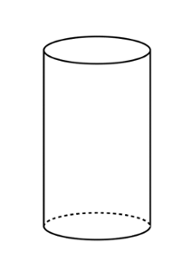 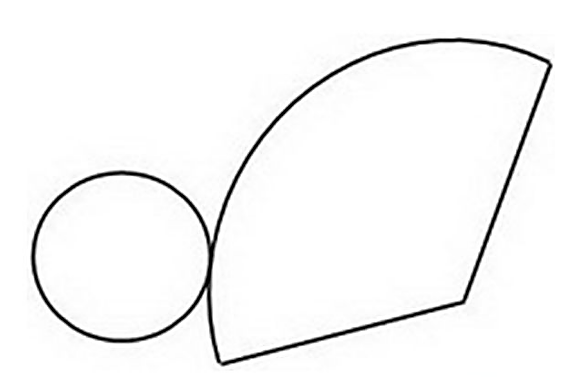 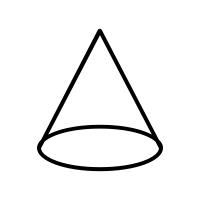 Теперь посчитайте площадь боковой поверхности цилиндра и конуса, округлив результаты до десятых, при условии, что размеры развёртки боковой поверхности цилиндра 4,2 × 3 м, а радиус основания конуса R = 0,7 м, и его образующая l = 2 м. Развёртки поверхностей (геометрических тел) часто применяются в аэрокосмической технике для понимания того, какая площадь поверхности подвергается тепловым нагрузкам или, например, для того, чтобы узнать, сколько материала необходимо для производства какого-либо твёрдого тела.Задание 4. Вставьте пропущенные числаРакета-носитель «Протон» – трёхступенчатая. Каждая ступень имеет свою мощность. Используя схему ниже, найдите мощности II и III ступеней ракеты-носителя.                                     – 78%                                                – 75%Такая большая разница в мощности между I и двумя другими ступенями возникает 
из-за того, что I ступень работает на самом энергетически затратном участке полёта, где сопротивление атмосферы значительно влияет на ракету-носитель.Теперь перейдём к пилотируемой ракете-носителю «Союз», которая данный момент является единственным аппаратом в мире, который может доставлять людей на МКС.Задание 5Вернемся к таблице 1. Вычислите, сколько процентов составляет масса полезного груза от массы 
ракеты-носителя? Полученное значение округлите до целых.РН «Протон»:Вычислите теперь массу полезного груза ракеты-носителя «Союз», если известно, что процентное отношение массы полезного груза к массе ракеты-носителя на 0,5% меньше, чем то же процентное отношение в ракета-носителе «Протон». 
Масса ракеты-носителя «Союз» равна 310 т. Финальное задание. Кроссворд на закрепление материала.По горизонтали:1 – развёрнутая на плоскость поверхность геометрического тела; 4 – отношение длины отрезка на карте к длине соответствующего отрезка на местности; 5 – сотая часть числа.По вертикали:2 – частное двух чисел; 3 – равенство двух отношений. 
ПропорцияМЕСТО ДЛЯ РАСЧЁТОВХарактеристикиОбозначениеЗначение (в тоннах)Масса54 Масса полезного груза20 Стартовая масса702 Формула отношенияРезультат (т)Масса топливаПроцент от общей стартовой массыФормула площади боковой поверхности конусаРезультатФормула площади боковой поверхности цилиндраРезультатМЕСТО ДЛЯ РАСЧЁТОВХарактеристикиОбозначениеЗначение (в тоннах)Масса54 Масса полезного груза20 Стартовая масса702 МЕСТО ДЛЯ РАСЧЁТОВМЕСТО ДЛЯ РАСЧЕТОВ1) 2) 32п о 1р  а з ве р т к а  он п о  о4м а с ш т а б  ре 5п  р о це н т н  ии я е 